Dogwood Pediatric Therapy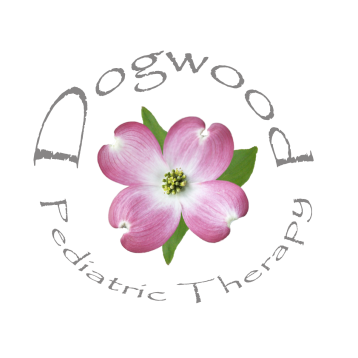 6428 Cape Charles Dr.  Raleigh, NC 27617 Ph: 919-247-4551  Fax: 919-882-9569Patient InformationAll information obtained on this form will be kept confidential. Patient information is needed for processing insurance claims and implementing therapy services. PATIENT INFORMATION: Name: _________________________________________________________________________ Age: _______ Sex: ________ Date of Birth: ____________________________________ Phone:  ______________________________________________ Address: _________________________________________________________________________________________________    [street number] 				[city, state]			 [zip]Referred by: _____________________________________________________________________________________________ Name of Pediatrician & Practice: ______________________________________________________________________ Area of Concern: ________________________________________________________________________________________PARENT INFORMATION: Parent Name(s): _______________________________________________________________________________________ Phone: (h): ____________________________ (c): ______________________________ (w): ________________________ Address: (if different)__________________________________________________________________________________ Email Address: _________________________________________________________________________________________ INSURANCE INFORMATION: Name of Insurance Company: _________________________________________________________________________ Address: _______________________________________________________ Phone: _________________________________ Name of Policy Holder: _________________________________________________________________________________ Policy Holder DOB: ___________________________ Relationship to Patient: ______________________________ Policy Number: ____________________________________________ Group Number: __________________________ **Please have your insurance card at your initial visit so that we may make a copy.**If you would like for us to file your claims, please read the authorization statement and sign below: AUTHORIZATION to release information/payment of insurance benefits: I authorize Dogwood Pediatric Therapy to provide my insurance company any information obtained through speech therapy evaluations and/or treatment as needed for insurance purposes. I recognize that in the event that my insurance company does not pay for services rendered, I am fully responsible for all payments due. Signed: _______________________________________________________________ Date: ________________________